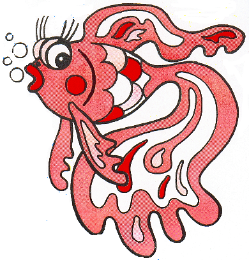 Заявка на участиев XХXI Республиканском фестивале школьных театров«Золотая рыбка 2022»Название коллектива		__________________________________________________От школы/учреждения		__________________________________________________Регистрационный номер (для иногородних) ________________________________________Город				__________________________________________________Адрес				__________________________________________________Почтовый индекс			__________________________________________________Контактный телефон  / E-post	__________________________________________________Для иногородних коллективов	__________________________________________________Кто оплачивает фестивальный взнос (название организации или имя, фамилия физического лица)		__________________________________________________Регистрационный номер организации или isikukood физического лица __________________Адрес, телефон, электронная почта организации или физического лицаНазвание спектакля	________________________________________________________Автор пьесы, инсценировки (имя и фамилия автора) _________________________________Жанр (драматический, музыкальный, пластический, эстрадный и т.д.) __________________Продолжительность спектакля ___________________________________________________Время для установки, монтажа декораций __________________________________________Режиссер несет ответственность за информацию, связанную с продолжительностью спектакля, временем установки декораций. ________________________________________Возраст зрителя (пример: с 1-4 класс) ____________________________________________Ф. И. режиссера			_________________________________________________Контактные данные / Е-post	_________________________________________________Подробный список участников спектакля (имя, фамилия, класс, роль).Дополнительная информация, пожелания:№ИмяФамилияКлассРоль